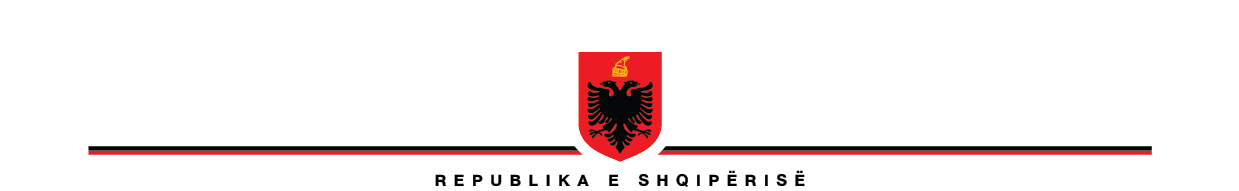 KRYEMINISTRIANr. ______ Prot.							Tiranë, më ___.___.2021VENDIMNr.  ____,  datë ______/_____/2021PËR MIRATIMIN E STRATEGJISË KOMBËTARE PËR PRONËSINË INTELEKTUALE, 2021–2025Në mbështetje të nenit 100 të Kushtetutës, me propozimin e ministrit të Financave dhe Ekonomisë,  Këshilli i MinistraveVENDOSI:1.   Miratimin e Strategjisë Kombëtare për Pronësinë Intelektuale, 2021–2025, sipas tekstitbashkëlidhur këtij vendimi.2. Ngarkohen Ministri i Financave dhe Ekonomisë, ministri i Kulturës, ministritë, institucionet qendrore dhe njësitë e qeverisjes vendore, të përmendura në tekstin e kësaj strategjie, për zbatimin e këtij vendimi.Ky vendim hyn në fuqi pas botimit në Fletoren Zyrtare.                                                                                                           KRYEMINISTRI                                                                                                           EDI RAMA 